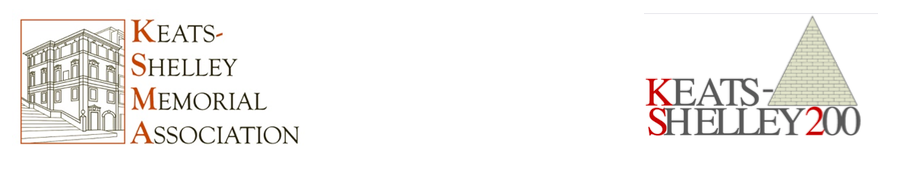 KEATS-SHELLEY200 APPEALHow you can help through Gift AidSingle gifts or regular gifts over an agreed period, accompanied by Gift Aid Declaration, enable the Association to recover tax paid by donors. Higher rate tax payers are able to claim relief against the margin between the standard and higher rate of income tax.Single gifts via Cheque or Bank TransferIf you wish to make a single donation please complete the Gift Aid Declaration for a Single Gift and return it with either:a cheque made out to the Keats-Shelley Memorial Associationthe confirmation of the date of a Bank Transfer completed belowRegular gifts over an agreed periodAn alternative and much appreciated way of supporting us is to make regular gifts.  If you wish to do this please complete both the Gift Aid Declaration below and return it with the Bankers’ /Standing Order below.Please make all cheques payable to the Keats-Shelley Memorial Association (registered charity no. 212692) and return with the completed form to:Charles Cary-Elwes, Honorary Treasurer of the KSMA, 122 Court Lane, Dulwich, London SE21 7EA. If you have any queries you would like to discuss email Giuseppe Albano MBE, Curator, Keats-Shelley House: info@keats-shelley-house.orgCorporate GiftsThe Association cannot reclaim tax on any corporate gift. A company obtains tax relief by declaring that a donation is a Gift Aid payment when it prepares its corporation tax return. Therefore, the Association hopes companies will adjust the value of their gifts to reflect this.Gift Aid DeclarationI………………………………………………….………………………………. (name)Of………………………………………………………………………………………..………………………………………………………………………………….(address)certify that all donations in favour of the Keats-Shelley Memorial Association (registered charity 212692) on or after the date of this declaration are from my taxed income in the United Kingdom and I wish the Association to treat them as Gift Aid donations.Signed……………………………………….    Date…………………………………..Bank TransferI………………………………………………….……………………………… (name)Confirm that I have paid the sum of £………………………(the periodic sum in figures)to the Keats-Shelley Memorial Account:Barclays Bank PlcAccount Number: 1055 3077Sort code: 20-36-16Bankers’ Order / Standing Order for an Agreed PeriodTo…………………………………………...............……….(name and address of donor’s bank)On……………………………………….… (date on which first payment is to be made. This must be on or after the date of signing the declaration below)Please pay the sum of £…………………………………………………………………………………………………………………………………(the periodic sum in figures)to the Keats-Shelley Memorial Account:Barclays Bank PlcAccount Number: 1055 3077Sort code: 20-36-16from my/our AccountAccount Number:  ……………………………………………………………………..Sort code:  ………………………………………………………………………………and thereafter make like payments, as detailed below, charging my/our account accordingly.Quarterly payments (the periodic payments). Please delete if making annual paymentsOn the .…….. day of each subsequent third month for ……… years, making ……… payments in all.Annual payments (the periodic payment). Please delete if making quarterly paymentsOn the …… day of …………. in each of the following ……… years, making ……. payments in all. Signature………………………………………………………………………………………..Date……………………………………………………………………………………………..Name……………………………………………………………………………………………Address…………………………………………………………………...................................…………………………………………………………………………………………………..